CIRC-1980 testing – 29/1/2024Scenario 1. Part 1.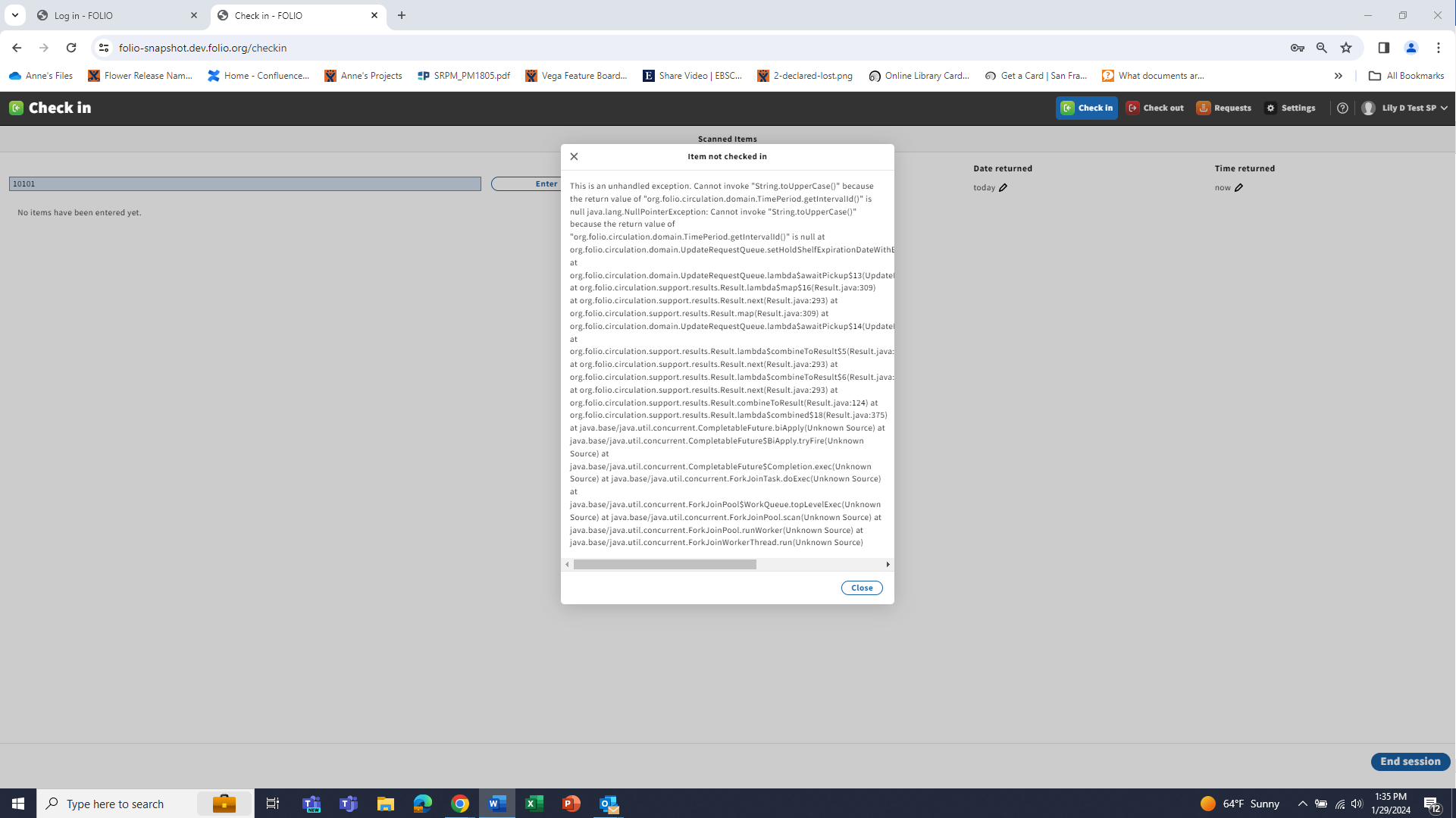 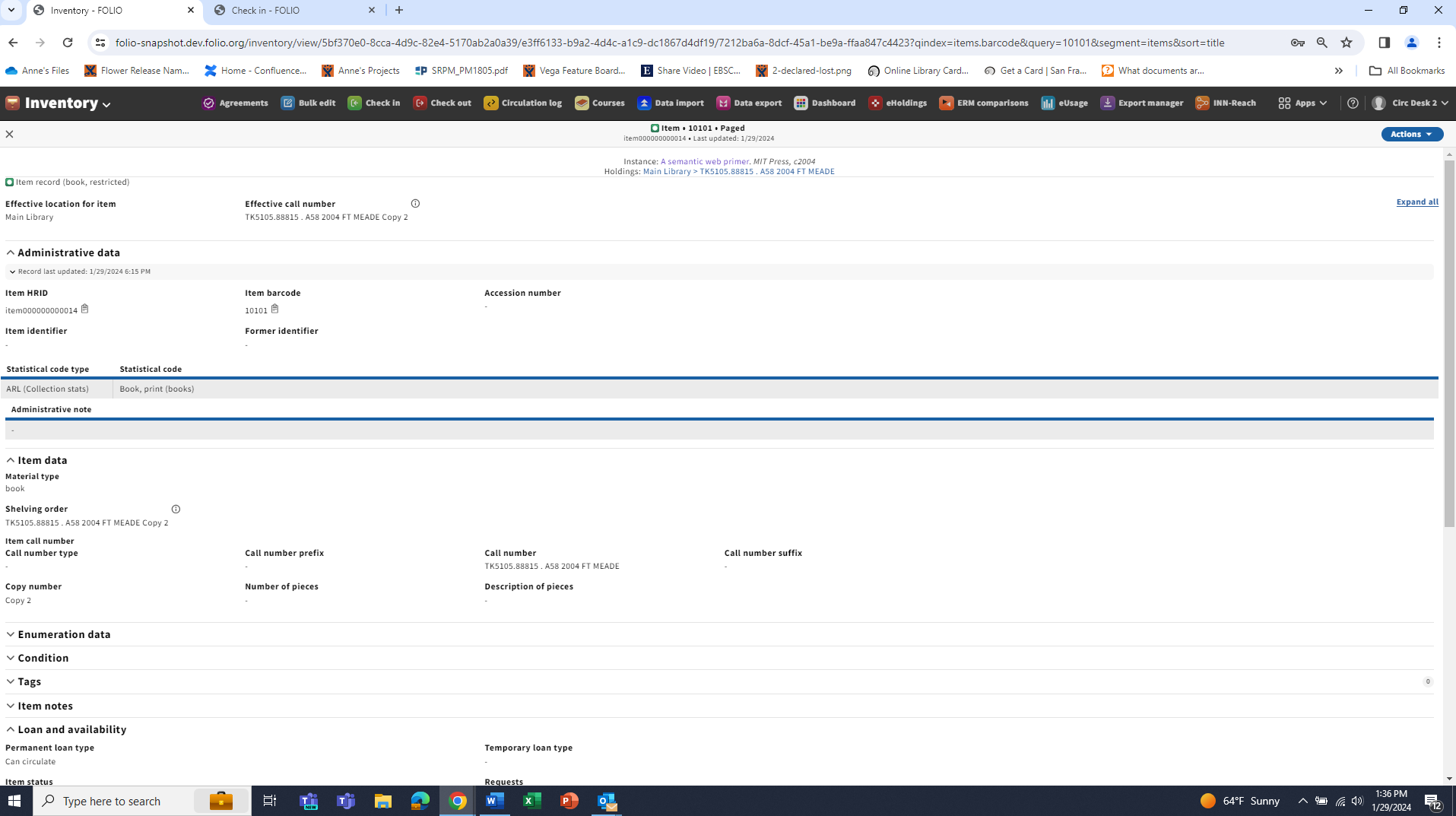 Scenario 1. Part 2. Now a strikethrough in Jira feature. Works as expected.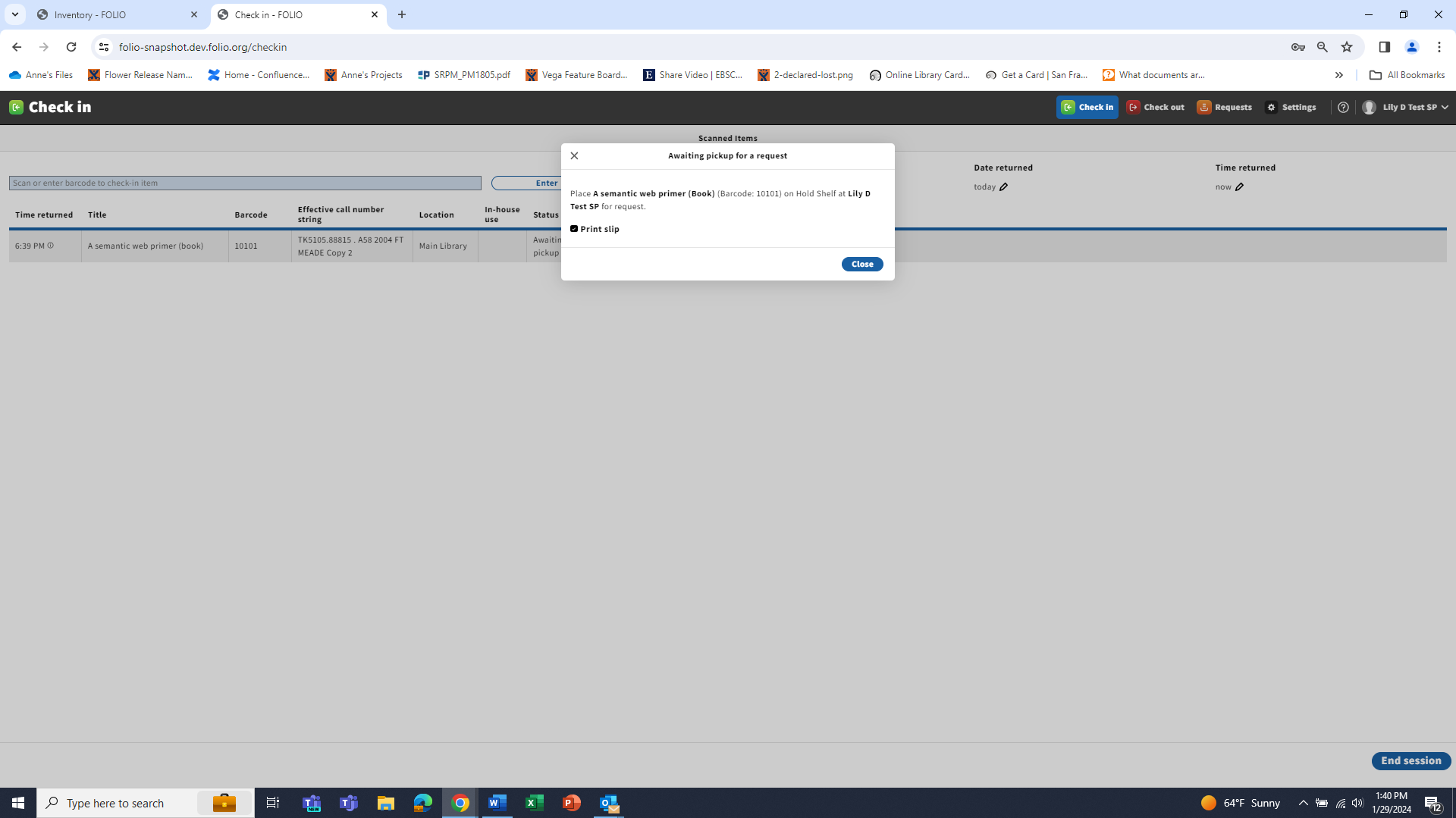 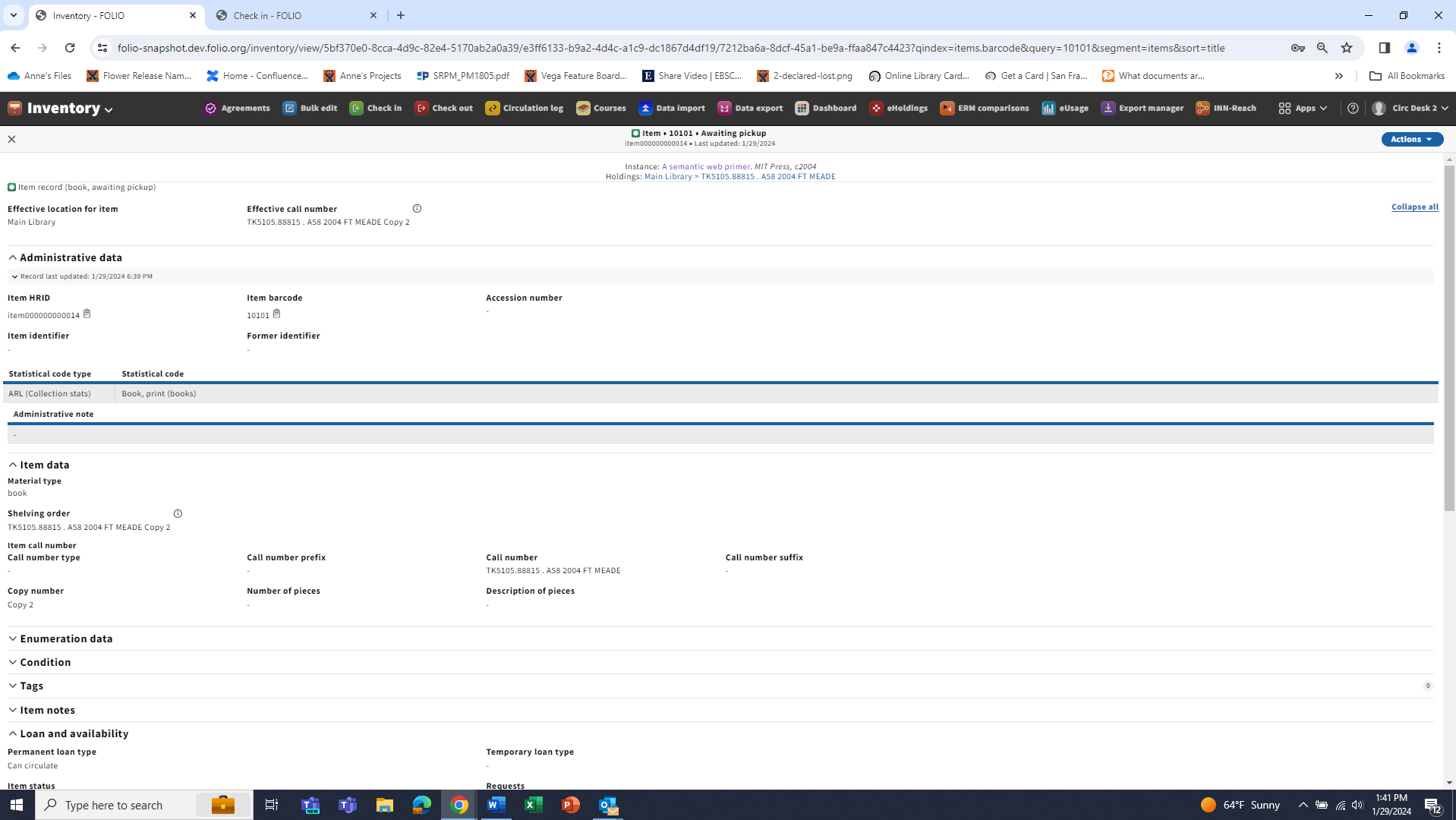 Scenario 2.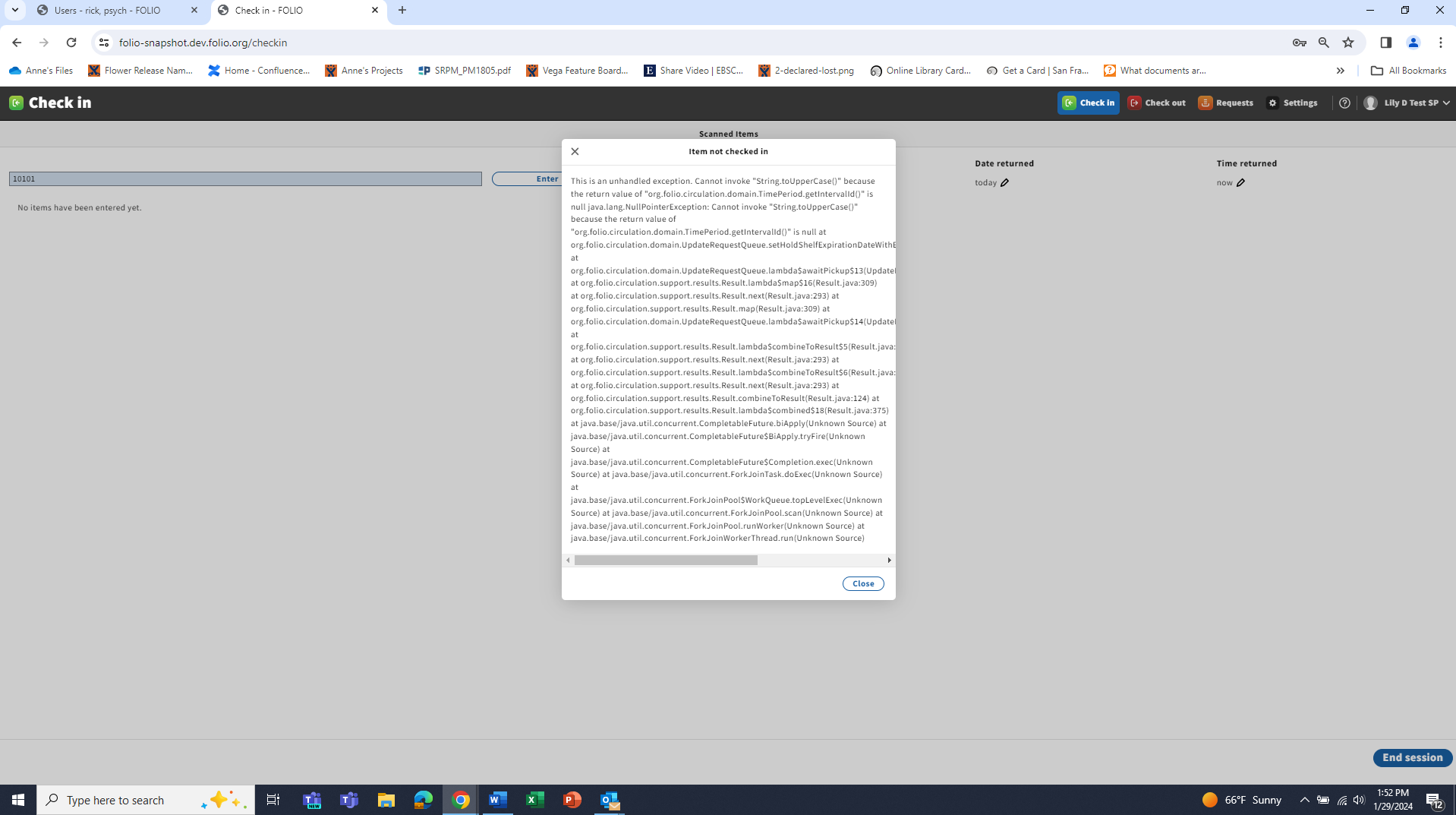 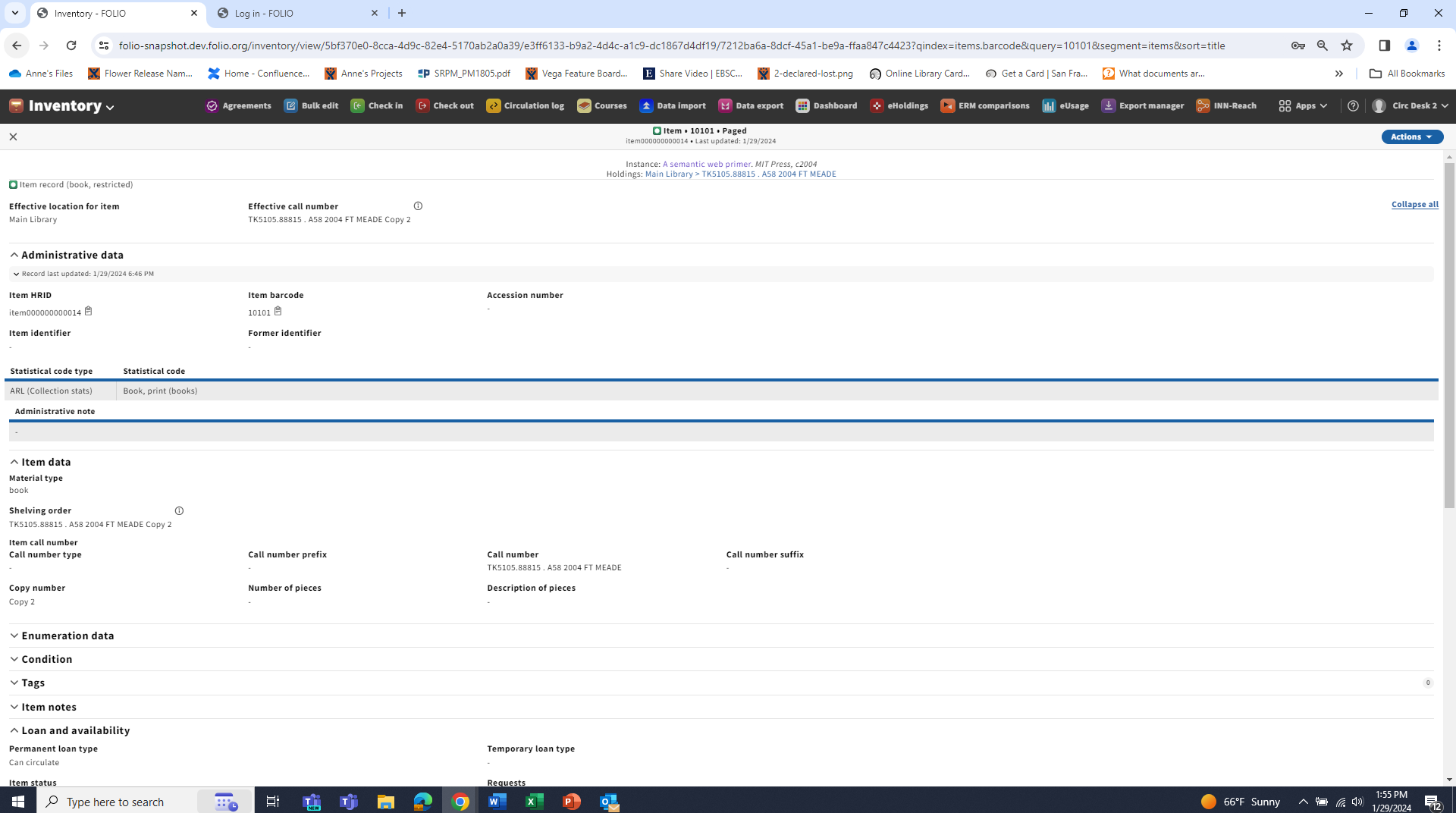 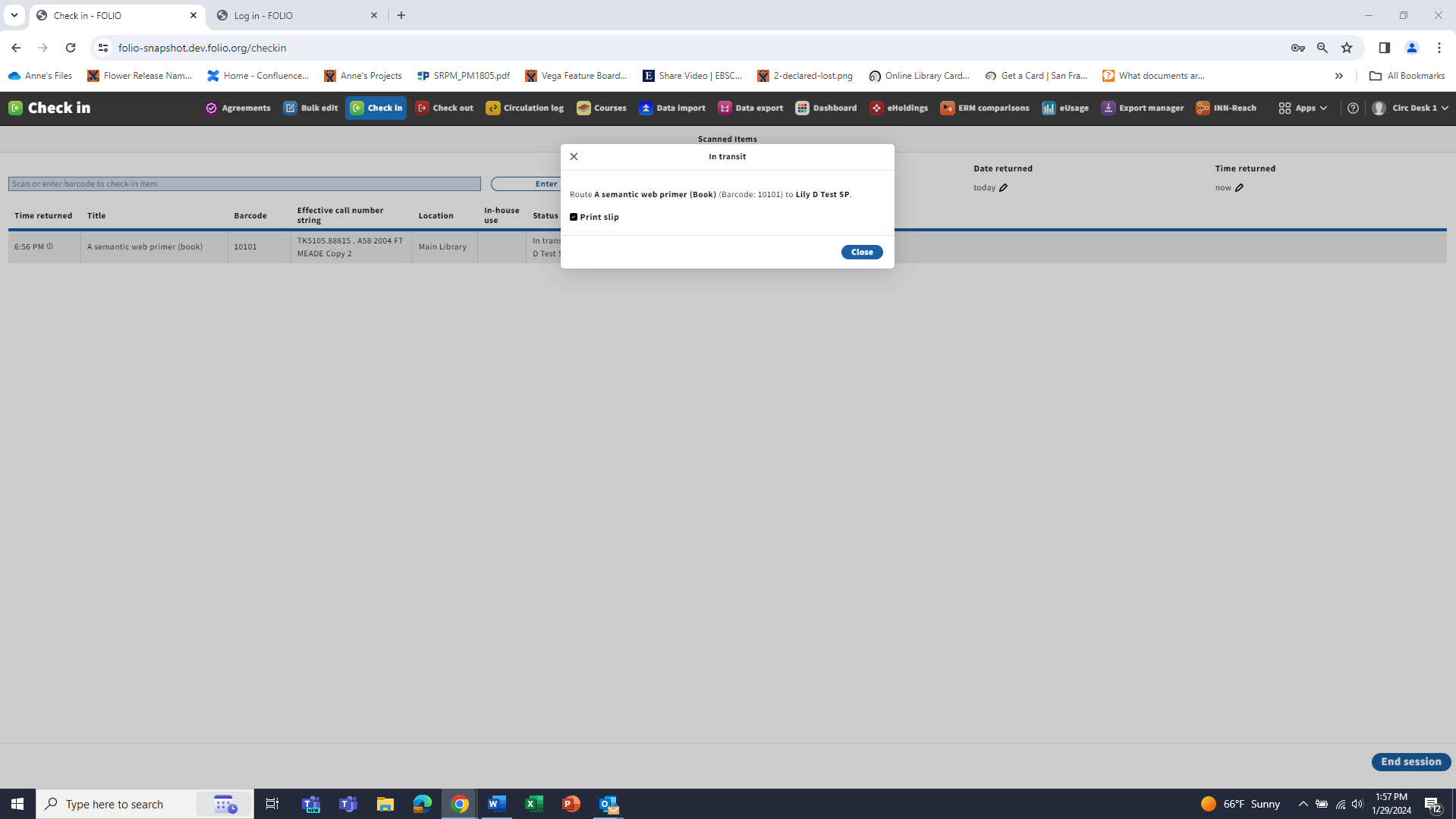 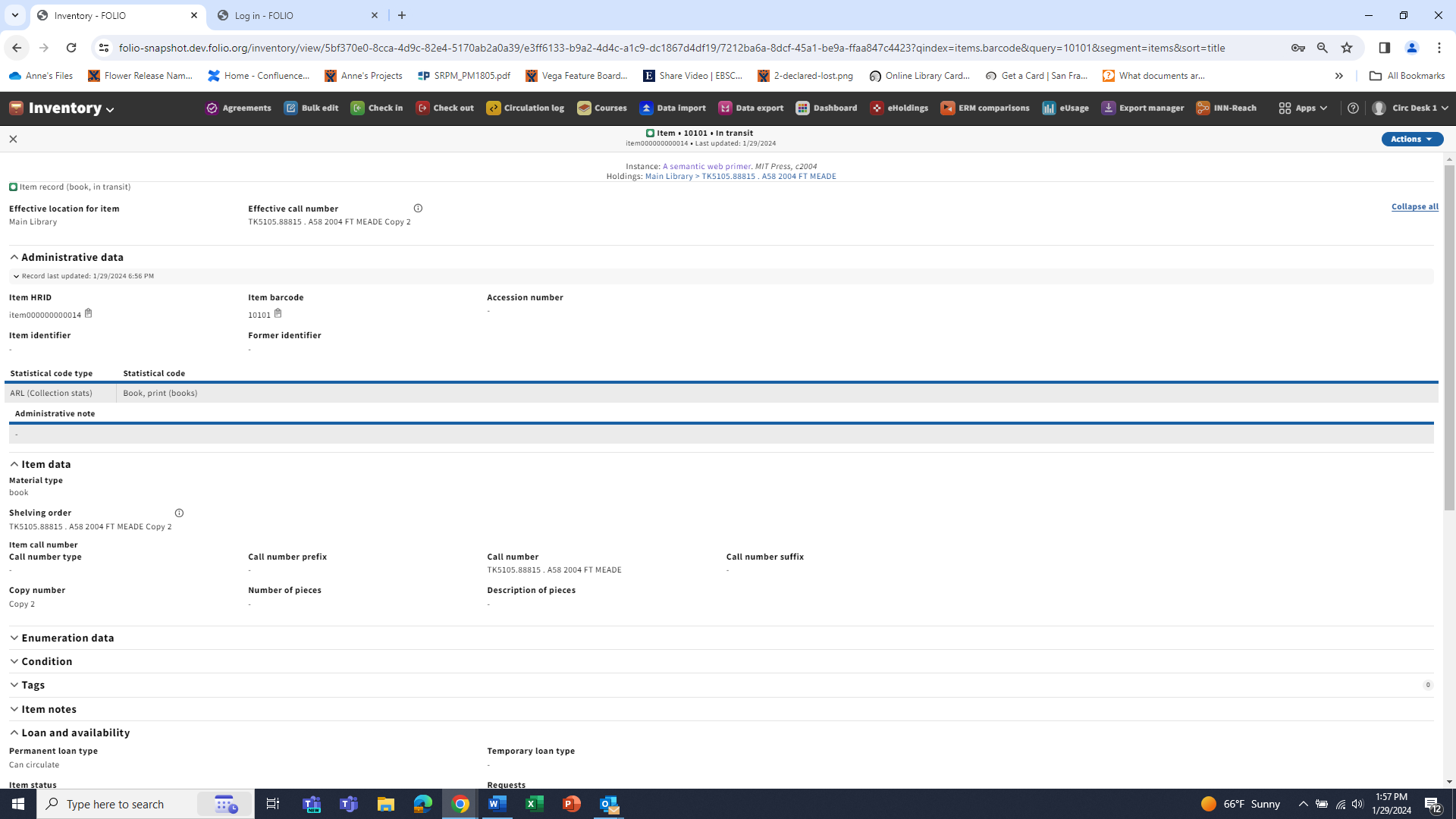 